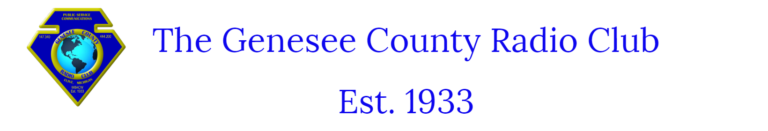 MINI-STATIC
10/30/2023NEWSLunch Bunch is the first Thursday of the month, Hill Road Grille, 2161 W Hill Rd Flint, MI 48507. On November 2nd at 11:30 AM, just be there! In person meeting will be on November 21st at 7PM at Holy Spirit Lutheran Church, 7234 Fenton Rd., Grand Blanc, MI. 48439. ZOOM will be available for those wishing to participate.1900via ZOOM ID# 921 5234 1481Password: Transmit21Bring your election ballots.MEMBERSHIP DUES For 2024 are due by December 31, 2023!Go to W8ACW.org for mail in application or paypal!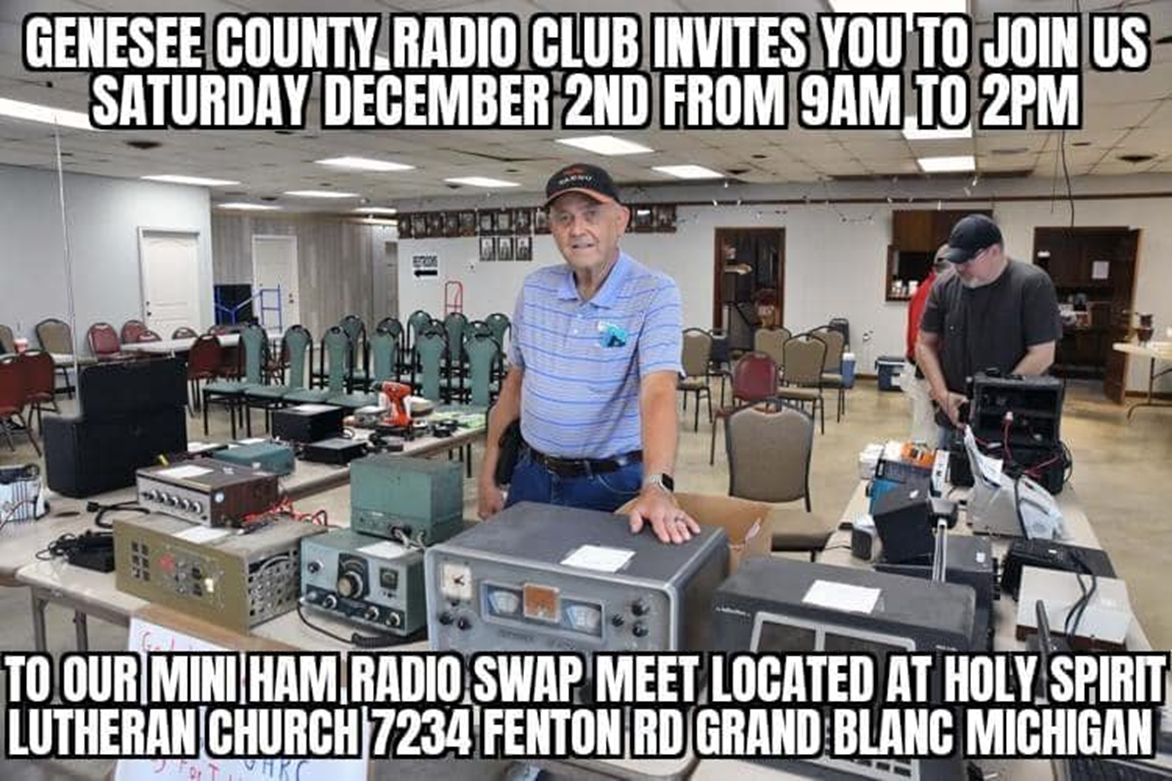 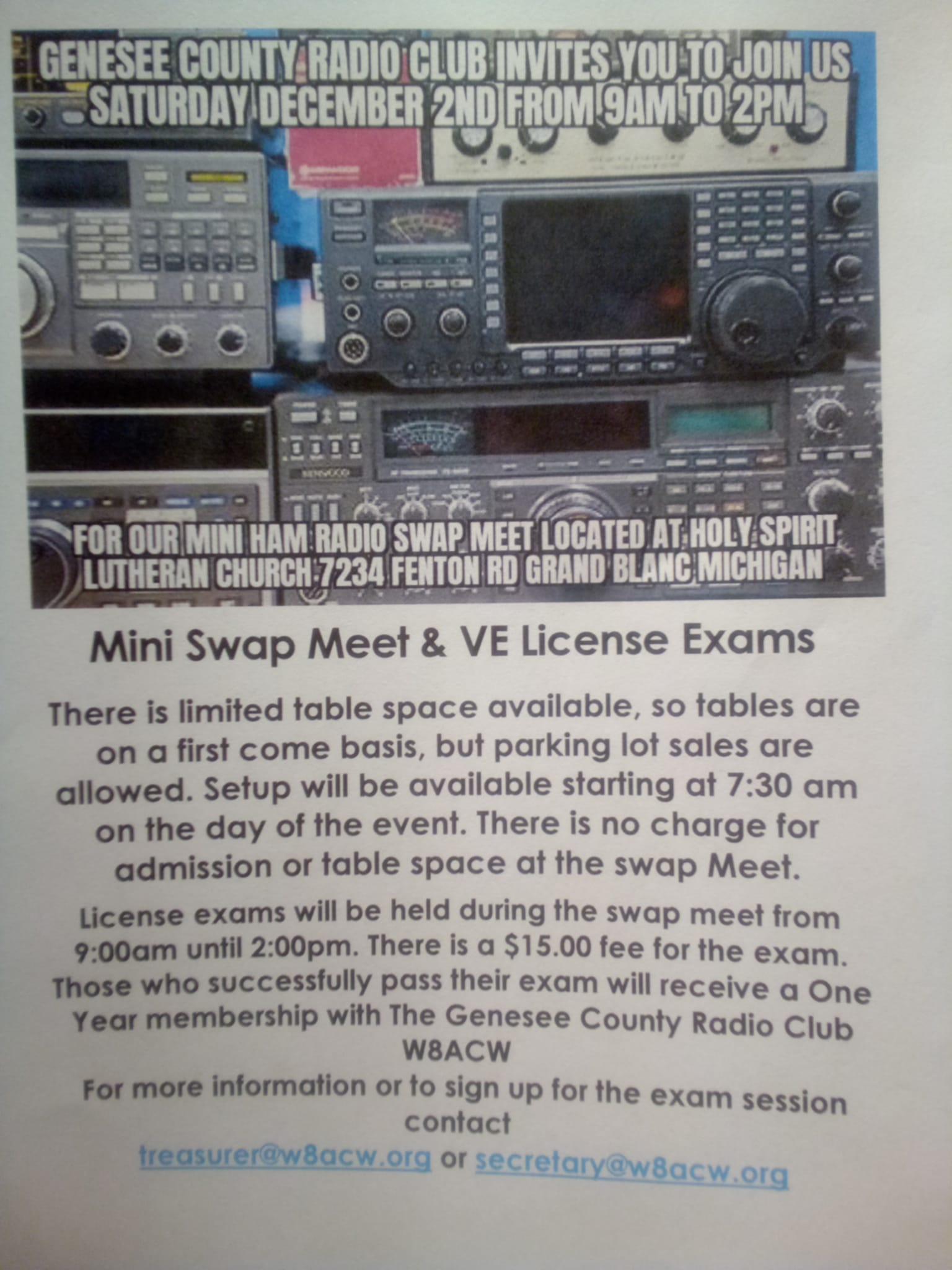 Welcome New MembersJason Loukka  N8YXPThursday Night NetThe net begins each Thursday evening at 2000 and is a directed net.  One of our members serves as the Net Control Station.We talk about the club and everything else related to Amateur Radio so be sure to check us out on the 2 meter repeater:147.340Mhz + (100hz PL tone) oron the 70cm repeater444.200Mhz+ (107.2 PL tone)The repeaters are linked for this net.  All licensed amateurs are welcome.Sign up to be a Net Control Operator at  https://w8acw.org/home/net-information/October 2023 GCRC Thursday NetsNo infoNo one takes over Net Control!.		General Membership Meeting MinutesOctober 17th, 2023The meeting was called to order at 7:00 pm by President Jerry Baker. A roll call of officers was called and those in attendance were, Jerry Baker - President, Gregory Kensbock - Secretary, and Mark Oliver – Member at Large, Treasurer Roberta Vasilow.There were 13 members present for the meeting, And one member on Zoom (John Ceranski WA8ALQ). The Treasures report was given by Bobbie who reported that we have a balance of $5,396.69 on deposit.Committee Reports.                There were none given as there were none of the members of the Nomination Committee present.Old Business,                A discussion was held on possibly collaborating with Tim and his Laurel exam team for license testing.New Business,                Jerry reported that the race director resigned from the Crim Race organization due to personal reasons and the outlook for our involvement next year looks bleak. The date for our Mini Swap meet is set for Dec. 2nd. There are limited tables available, but parking lot sales are available. The setup will be at 7:30am and anyone that can help would be appreciated. Also, it was decided to offer license exams during the event from 9:00am to 2:00pm. The next item for discussion was the upcoming elections. It was discussed that a ballot form be sent to all members and available in a printed form to give those that attend the next Board or General meeting. Bobbie will send that file to the secretary to disperse as necessary. It was then discussed that we offer a one-year membership in the club if they pass to offset the license fee. Both were voted on and passed.Show and tell,                Al Smith gave a very informative talk on a Baun that he built. And the work and cost to do such along as to where to obtain the parts to build it.Around the room,                Was held and there was no perinate info for discussion, so the meeting was called to close at 7:43pm                                                Greg Kensbock, KE5ALF, Secretary (W8ACW)